Read the passage about the Arabic Coffee carefully and answer the following question:     Arabic coffee or (Gahwa) is a very important drink in Saudi Arabia and in the Arabian Gulf countries. Preparation, serving and drinking Arabic Coffee are derived from Bedouin hospitality. Usually, guests are served with Arabic coffee and datesIt is all about tradition, hospitality and ceremony. It's a sign of welcome and marks the beginning and the end of a guest's visit.It can be served anytime at home, at social gatherings or business meetings. The coffee is served and received with the right hand. The host serving the coffee fills the small cup only half full. As soon as the guest drinks it, the cup is refilled continually until the guest gently jiggles the cup indicating he has had enough ,it is customary to take 2 to 3 cups. Sugar and milk are not added but it is often served with dates.The trees that produce Arabic coffee can measure over three meters in height. The leaves of the Arabic coffee plant are also comparatively large.A) Choose  ( True  √  )  or  ( False   X ):B) Choose the correct answer:Read the passage  carefully and answer the following question:     Monica and Mike had a good time last weekend. They went to visit their Aunt Angelina and Uncle John they live in a village in the mountains. The kids like visiting them because there is good fun. Their Uncle works at home, he is a carpenter, and Aunt Angelina is a chef and, she has a small café next to the bus station, she is famous for her delicious cupcakes.  When they arrived at the bus station ,they went to the cafeteria.  Aunt Angelina welcomed them with sweet coffee and delicious cupcakes.  Monica and Mike helped her. Then John took the kids home. After lunch, they went to the club and played tennis with Uncle John. At five o'clock, they had tea, sandwiches and some cupcakes made by Aunt Angelina. In the evening Angelina, John and the kids went downtown to the cinema to see Monsters’ University and they ate burgers and chips.A) Choose  ( True  √  )  or  ( False   X ):B) Choose the correct answer:My working day starts very early. From Monday to Friday I get up at half past three and I have a shower and a cup of coffee. I usually leave the house at ten past four because the car always arrives a few minutes early. I get to the studio at about five o'clock and start work. My programme Good Morning Britain starts at seven o'clock and finishes at nine o'clock. Then I leave the studio at a quarter past ten. After that, I go shopping and visit some friends. I get home at three o'clock. A woman helps me with the housework and the ironing. I read a newspaper and do some work.Then my husband gets home at half past five in the evening and I cook dinner. We stay at home in the evening. We don't go out because I go to bed very early. We usually watch television and then I go to bed at half past eight, I'm usually asleep by nine o'clock.I think my job is very interesting but I don't like getting up very early.A) Choose  ( True  √  )  or  ( False   X ):B) Choose the correct answer: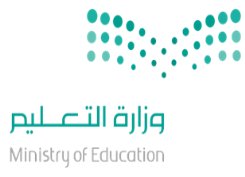 First SessionListen carefully then Put (  T  )  Or  (  F  )  :1.  Both Jenna and Alicia are studying pre-law  (   F       ) . . (   F     ).  They  have different  accents and mannerisms.2(   T      ).   They have been painting since they were fives .34. They planned to study teaching  (  T     ).(    T     ).  They  have the same recurring dream.5>>>>>>>>>>>>>>>>>>>>>>>>>>>>>>>>>>>>>>>>>>>>>>>>>>>>>>>>>>>>>>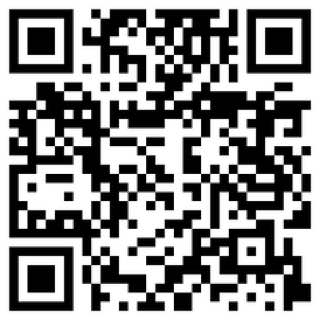 The Endyour teacher :  ………………………..  ♥   AudioscriptAlicia Smith and Jenna Greer are identical twins who, at birth, wereorphaned and adopted by different families. Incredibly, they grewup just 25 kilometers apart from one another, with each believingthat she was an only child.Some would say that the story of their recent accidental reunionwas coincidence. Some would say it was meant to be. Upongraduating from high school, each of the girls chose to studypsychology at universities only 2 kilometers apart. While attendinguniversity, Jenna kept noticing that strangers would wave andsay hello to her. Meanwhile, Alicia’s friends complained that shesometimes didn’t wave back at them when they saw her on thestreet. Listen to the young women tell the story of how theydiscovered one another.Alicia: A friend of Jenna’s came to a study meeting at our dormwhen I was twenty. She was shocked by how much I looked likea friend of hers. Of course, that friend was Jenna. She kept tellingme that I had to meet this friend. She showed me a picture ofJenna and gave me her email address.Jenna: After exchanging a couple of emails and talking to ourparents, we discovered that we were sisters. So we made plansto meet.Alicia: The first meeting was really emotional. I thought my heartwas going to thump out of my chest. It was strange seeing myface on someone else’s body. And as soon as we started talking,we both noticed how similar our accents and mannerisms were.Jenna: As we got to know each other, we found out that we’dlived lives that were, in many ways, incredibly similar. It’s uncannyhow much we have in common. Both of us have been paintingsince we were five, we both liked horses, we both planned tostudy teaching, and we had both volunteered at the communitysupport center.Alicia: But I think the strangest thing of all is that we even havethe same recurring dream. One time when Jenna and I weretalking, she described the same dream that I’ve had since I was achild. I was so freaked out that I just dropped the phone.Jenna: I really believe that we are meant to be together. I think itwas supposed to happen now. Not when we’re older, or when wewere younger and wouldn’t have understood. This way we canenjoy each other for the rest of our lives.The sentence( T )( F )The meaning of ( large ) is big.True √   False   X Sugar and Milk are added to Arabic Coffee.True √   False   XThe host serving the coffee fills the largest cup only half full.True √   False   XIn line (    ) he refers to the guest.True √   False   XIt can be served anytime at home, at social gatherings or business meetings.True √   False   XThe guest gently jiggles the cup indicating he has not had enough.True √   False   XPreparation, serving and drinking Arabic Coffee are derived from----------------hospitality.Preparation, serving and drinking Arabic Coffee are derived from----------------hospitality.Preparation, serving and drinking Arabic Coffee are derived from----------------hospitality.Preparation, serving and drinking Arabic Coffee are derived from----------------hospitality.            a)     Modern   b)       western    c)      Bedouin   d)      cultural Guests are served with Arabic Coffee and -------------------  Guests are served with Arabic Coffee and -------------------  Guests are served with Arabic Coffee and -------------------  Guests are served with Arabic Coffee and -------------------         a)     saltb)       dates   c)         sugar   d)       riceThe trees that produce Arabic coffee can measure over ---------------  meters in height. The trees that produce Arabic coffee can measure over ---------------  meters in height. The trees that produce Arabic coffee can measure over ---------------  meters in height. The trees that produce Arabic coffee can measure over ---------------  meters in height.             a)     three    b)       five   c)          two   d)       oneit is customary to take -------------- cups. it is customary to take -------------- cups. it is customary to take -------------- cups. it is customary to take -------------- cups.            a)     5 to 6    b)       2 to 3    c)      7 to 8    d)       1 to 2Arabic coffee or (Gahwa) is a very --------------- drink in Saudi Arabia Arabic coffee or (Gahwa) is a very --------------- drink in Saudi Arabia Arabic coffee or (Gahwa) is a very --------------- drink in Saudi Arabia Arabic coffee or (Gahwa) is a very --------------- drink in Saudi Arabia            a)    important    b)       unusual   c)         healthy    d)       strangeArabic Coffee is served and received with the---------------- after lunch.Arabic Coffee is served and received with the---------------- after lunch.Arabic Coffee is served and received with the---------------- after lunch.Arabic Coffee is served and received with the---------------- after lunch.     a)    left hand      b)  system   c)         right hand     d)      order 12345678910The sentence( T )( F )The meaning of ( tasty ) is delicious.True √   False   X The kids had some cookies made by Angelina at seven o’clock.True √   False   XTheir Aunt Angelina is a chef.True √   False   XThey went to hospital after lunch.True √   False   XIn line ( 3 ), she refers to Monica.True √   False   XThe best title for the passage is: A Good Weekend.True √   False   XThe café is next to the --------------------.The café is next to the --------------------.The café is next to the --------------------.The café is next to the --------------------.            a)     home   b)       school    c)      bus station   d)      hospital John and the kids went downtown to the --------------------  John and the kids went downtown to the --------------------  John and the kids went downtown to the --------------------  John and the kids went downtown to the --------------------         a)     parkb)       cinema   c)         river   d)       mallAngelina welcomed them with sweet --------------- Angelina welcomed them with sweet --------------- Angelina welcomed them with sweet --------------- Angelina welcomed them with sweet ---------------             a)     Milk    b)       juice   c)          tea   d)       coffeeThe family live in a ---------------- in the mountains. The family live in a ---------------- in the mountains. The family live in a ---------------- in the mountains. The family live in a ---------------- in the mountains.            a)     village    b)       valley    c)      city center    d)       cottageThe uncle is a ---------------- The uncle is a ---------------- The uncle is a ---------------- The uncle is a ----------------            a)    doctor    b)       carpenter  c)         mechanic    d)       farmerThey went to the club and played ---------------- after lunch.They went to the club and played ---------------- after lunch.They went to the club and played ---------------- after lunch.They went to the club and played ---------------- after lunch.     a)    football      tennis  c)         volleyball    d)      karateThe sentence( T )( F )The opposite of ( early ) is late.True √   False   X She usually leaves the house at ten past four.True √   False   XShe has a shower and a cup of tea.True √   False   XShe goes shopping and visits some friends.True √   False   XIn line ( 3 ), We refers to the woman and her son.True √   False   XThe best title for the passage is: My Daily Routine .True √   False   XFrom Monday to -------------------- I get up at half past three. From Monday to -------------------- I get up at half past three. From Monday to -------------------- I get up at half past three. From Monday to -------------------- I get up at half past three.             a)     Sunday   b)       Tuesday    c)      Friday   d)      Saturday Good Morning Britain starts at -------------------- o'clock and finishes at nine o'clock. Good Morning Britain starts at -------------------- o'clock and finishes at nine o'clock. Good Morning Britain starts at -------------------- o'clock and finishes at nine o'clock. Good Morning Britain starts at -------------------- o'clock and finishes at nine o'clock.        a)     8b)       7   c)         10   d)       5The husband gets home at half past five in the --------------- The husband gets home at half past five in the --------------- The husband gets home at half past five in the --------------- The husband gets home at half past five in the ---------------             a)     evening    b)       morning   c)          noon   d)       nightThe women read------------------ and do some work. The women read------------------ and do some work. The women read------------------ and do some work. The women read------------------ and do some work.            a)     an essay    b)        a story    c)       a newspaper   d)        a bookShe thinks her job is very ---------------- She thinks her job is very ---------------- She thinks her job is very ---------------- She thinks her job is very ----------------            a)    hard    b)       awful   c)         boring    d)       interesting The ---------------- always arrives a few minutes early.The ---------------- always arrives a few minutes early.The ---------------- always arrives a few minutes early.The ---------------- always arrives a few minutes early.     a)    taxi      car  c)         bus    d)      planeالسؤالالدرجة رقماالدرجة كتابةالمصححةالمراجعةالمدققة Q 1